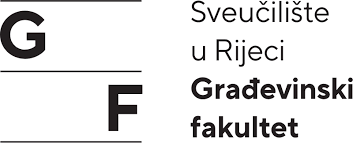 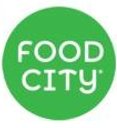 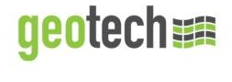 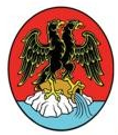 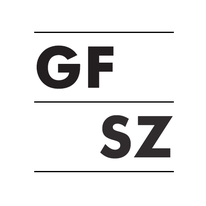 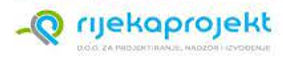 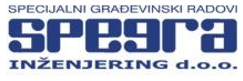 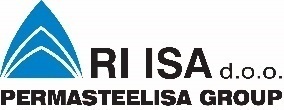 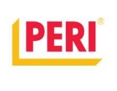 PRIJAVNICAGrađevinijada 2022. – Palić (Srbija) (12.05.2022. – 16.05.2022.)BROJ OSOBNE/PUTOVNICE  	GODINA STUDIJA:	 	(npr: 1. godina Sveučilišnog diplomskog studija)                                                                                                                  OKRENI  PAPIR                SUDJELOVANJE U KVIZU ZNANJA (zaokruži):	DA	NEUkoliko DA, zaokruži broj ili brojeve iz kojeg područja se želiš natjecati:StatikaOrganizacija i tehnologija građenjaBetonske konstrukcijeMetalne konstrukcijePrometniceMehanika tla i temeljenjeHidrotehnikaSUDJELOVANJE U SPORTU (zaokruži):	DA	NEUkoliko DA, zaokruži broj ili brojeve u kojem sportu se želiš natjecati:Mali nogomet (M: 2x15min; Ž: 2x10min) – do 10 igračaKošarka (4x8 min) – do 10 igračaOdbojka (na 2 dobivena seta od 25) – do 10 igračaRukomet (2x20 min) – do 10 igračaStolni tenis (na 3 dobivena seta do 11) – do 4 igrača (igraju 3)Šah – do 6 igrača (igraju 3)                                                                                                              OKRENI PAPIR U Rijeci _______________,                                                                                                         Potpis:                                                                                            ___________________IME I PREZIME:ADRESA:MOBITEL:MAIL:OIB:DATUM ROĐENJA:STUDENT MENTOR (zaokruži):DANE